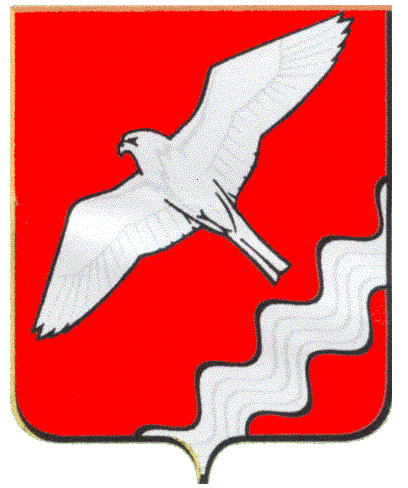 АДМИНИСТРАЦИЯ МУНИЦИПАЛЬНОГО ОБРАЗОВАНИЯ КРАСНОУФИМСКИЙ ОКРУГ                                           ПОСТАНОВЛЕНИЕот  09.09.2019 г.   № 652г. КрасноуфимскОб   организации    и    проведении   районной       осенней        ярмарки«Золотая     осень»     по     продажесельскохозяйственной  продукцииВ соответствии с Федеральным законом    от  28.12.2009 г. № 381–ФЗ «Об основах  государственного  регулирования  торговой  деятельности  в Российской  Федерации», постановлением Правительства Свердловской области от 07.12.2017 г. № 908-ПП «Об утверждении Порядка  организации  ярмарок  на территории Свердловской области и  продажи товаров (выполнения работ, оказания услуг) на них, руководствуясь постановлением Администрации Муниципального образования Красноуфимский округ от  11.12.2018 г. № 1144 «Об утверждении плана организации и проведении ярмарок на территории Муниципального образования Красноуфимский округ  в 2019 году» и ст.ст.             26, 31 Устава Муниципального образования Красноуфимский  округ, а также                 в  целях  поддержки  отечественных  товаропроизводителей  и  более полного удовлетворения  потребности  населения  в  сельскохозяйственной  продукцииПОСТАНОВЛЯЮ:1. Организовать  и  провести  осеннюю  ярмарку «Золотая осень»  на территории Криулинского территориального  отдела  Администрации  Муниципального образования Красноуфимский округ по  реализации  сельскохозяйственной  продукции  21 сентября  2019 года в селе Криулино на площади Дома культуры.	2. Муниципальному  бюджетному  учреждению  культуры «Центр  по  культуре, народному  творчеству  и  библиотечному  обслуживанию»                        (А.П. Крылосов) обеспечить музыкальное сопровождение,  организацию  выставки  декоративно – прикладного  творчества  народных  умельцев.3. Комитету по экономике Администрации Муниципального образования Красноуфимский округ (Н.Н.Кузнецова) осуществлять рекламное и организационно-разъяснительное сопровождение проведения ярмарки.4. Начальникам территориальных отделов:4.1. проинформировать население о проведении сельскохозяйственной  ярмарки, режиме работы и ассортименте реализуемых товаров;4.2. провести соответствующую работу по привлечению населения, ИП, сельхозпроизводителей, умельцев любых видов деятельности для участия            в ярмарке.5. Рекомендовать:5.1. Красноуфимскому управлению агропромышленного комплекса и продовольствия (П.В.Курбатов) обеспечить участие в ярмарке крупных производителей и фермерских хозяйств;5.2. ММО МВД России «Красноуфимский» (Н. С.Колчанов) обеспечить охрану общественного порядка и безопасность дорожного движения  (перекрытие автодороги с. Криулино ул. Совхозная),  время проведения ярмарки  с 10.00 до 14.00 часов  21 сентября 2019 года;       5.3. юридическим   лицам,  индивидуальным предпринимателям,  физическим лицам, осуществляющим торговлю на ярмарке обеспечить исполнение санитарных требований к организации торговли, предусмотренных законодательством.        6. Опубликовать данное постановление  в   газете  «Вперёд» и разместить  на официальном  сайте  Муниципального образования  Красноуфимский  округ.       7. Контроль  за  исполнением  настоящего  постановления   возложить                  на  председателя комитета экономики  Администрации  Муниципального образования Красноуфимский  Н.Н. Кузнецову.Глава  Муниципального образованияКрасноуфимский  округ                                                                 О.В.Ряписов